OU Club of Tulsa 15th Annual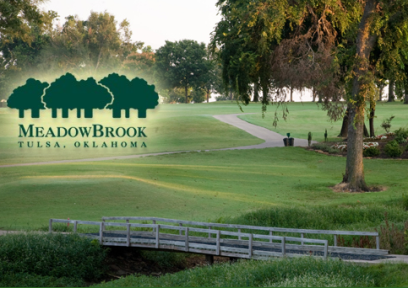 Scholarship Golf                                                      Tournament 		                      Meadowbrook Country Club       Monday, July 16th      8:00 a.m. Shotgun StartSponsor Registration Form □   THE CRIMSON SPONSOR ($200.00)		Each Crimson Sponsor will have (1) Tee Box Sign placed at a designated hole 				($175 Deducible)			and will receive recognition on all tournament promotions.□   THE CREAM SPONSOR ($250.00)			Each Cream Sponsor will have (1) Tee Box Sign placed at a designated hole, (1)($210 Deductible)		Banner Sign placed at the entrance of the golf tournament, and will receiverecognition on all tournament promotions.CONTACT INFORMATION:			FIRST NAME: ___________________________	LAST NAME: _____________________________BUSINESS NAME AS YOU WISH IT TO APPEAR ON THE SIGNAGE:______________________________________________________________________________________WORK NUMBER: __________________________   CELL PHONE: ___________________________EMAIL ADDRESS:  ____________________________________________STREET ADDRESS: ________________________ CITY: ______________ STATE:______	ZIP:___________Sponsor entry forms and fees must be received no later than 7/1/18.  You may register in two ways:  1.  On our website at www.oucluboftulsa.com which will allow you to pay through the OU Foundation website by credit card or PayPal; or 2.  Fill out this form, pay by check made payable to the OU Foundation, and mail to Jess Mitchell, OU Club of Tulsa Treasurer, 4502 E. 41st Street, Suite 3B11, Tulsa OK  74135-2512.  For a portion of your sponsorship to be tax deductible the monies must be sent directly to the O. U. Foundation as above. If you need more information, check our website www.oucluboftulsa.com under the “Events” page.  If you have questions please contact Jess Mitchell, 918.237.1772, soonerjes@yahoo.com or Kyle Depew, 918.230.7940, kyle.b.depew@williams.com.  We appreciate your help and consideration in providing scholarships for deserving students attending O.U.